Exemple de productionExercice 1 : décrire en évitant les répétitions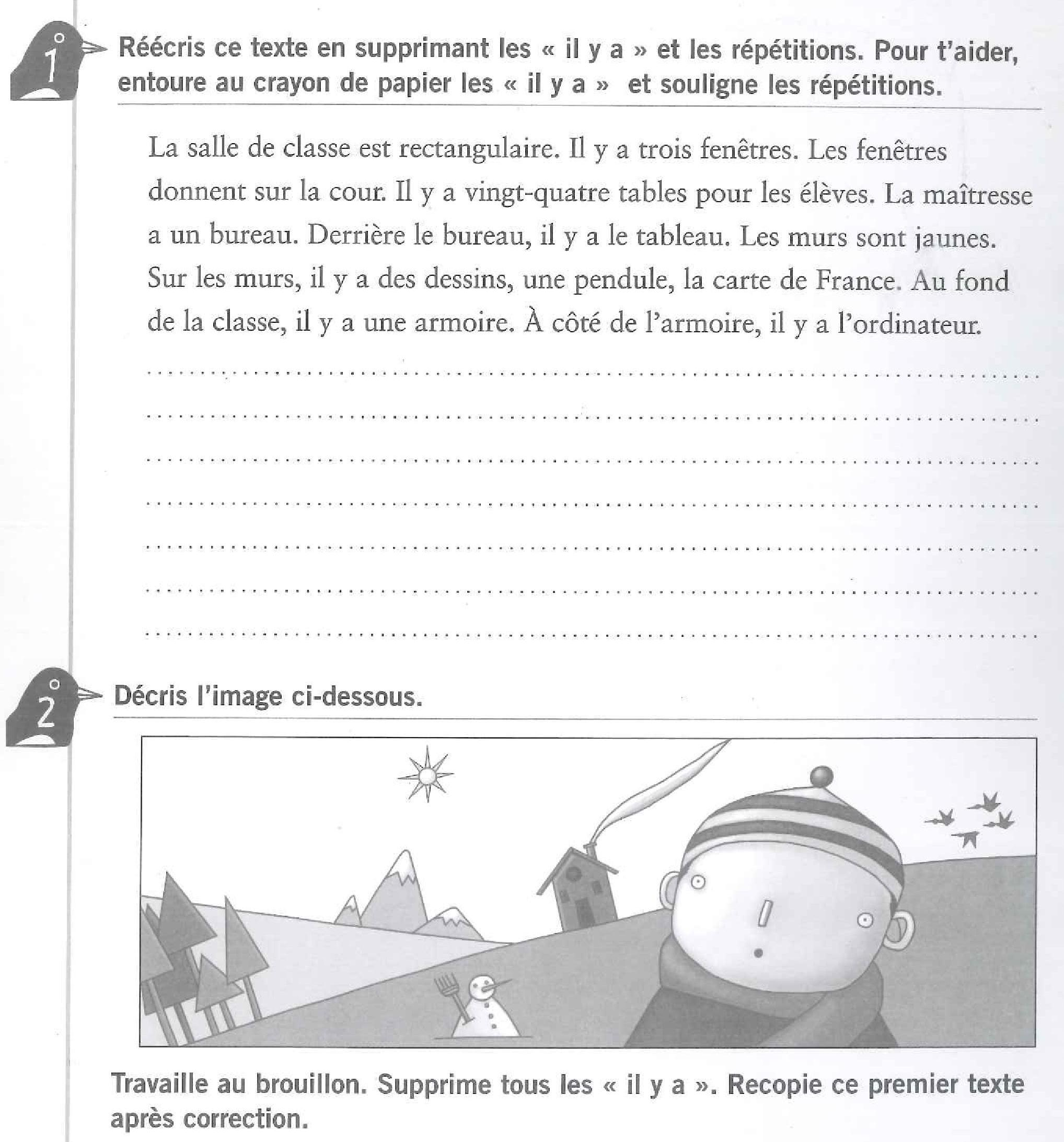 La salle de classe est rectangulaire et possède trois fenêtres qui donnent sur la cour. Vingt-quatre tables sont installées pour les élèves. La maîtresse a un bureau derrière lequel se trouve le tableau. Sur les murs jaunes sont accrochés des dessins, une pendule et la carte de France. Au fond de la classe, une armoire est posée à côté de l’ordinateur. 